To The Nominator:Each year the Cobourg and District Sports Hall of Fame’s Selection Committee has the very difficult task of selecting candidates for induction to the Hall of Fame.This is a task that each member takes very seriously and spends many hours reviewing and discussing each nomination form. In many cases, the Selection Committee do not know the applicant and are not aware of that person’s contribution to the local sporting scene. This fact makes the nomination form absolutely critical for their deliberations.  With that in mind, the Hall’s Induction Committee have offered the following guidelines when submitting a nomination for a prospective member.Follow the directions on the nomination form in regards to (A)  Championship Teams – individual awards/Citations and indicate if awards/honours are local, national or international .If possible, provide a typed summary/description of any other additional information that would describe the nominee’s outstanding contribution to sport.  Finally, any scrapbooks, newspaper clippings, photos or personal memorabilia would assist the committee greatly with their deliberations.  The Committee realizes that this may be a lot of work for the nominator(s) but the information would be a very valuable tool for the committee – also making a second copy could be a lifelong keepsake for families and friends.It would be appreciated if the nominator would submit a clear/concise frontal photograph of your nominee.  Thank you for submitting the best application possible.Induction Committee – Cobourg and District Sports Hall of Fame.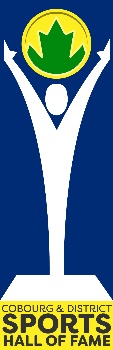 NOMINATION APPLICATION FORM for ELECTION TO THE COBOURG and DISTRICTSPORTS HALL OF FAMEELECTION is restricted to Athletes and Builders of sport having direct connection to the Cobourg and District area. District is defined as the Townships of Hamilton, Alnwick/ Haldimand and Cramahe and Alderville First Nation.NUMBER ELECTED ANNUALLY is determined by a Board of Directors.ATHLETES, to be considered for admission to the CDSHF must have been outstanding in their athletic field of endeavour or have achieved better than average proficiency in a number of sports, even if not reaching the absolute top level in any one. The label “outstanding” must be applicable over an extended period of time (5 years), in competition against peer athletes. Athletes nominated for induction, must be over the age of thirty-five (35) and must have been retired from activities on the field of sport(s) for which they are nominated, for a period of not less than three (3) years, dating from the end of the season of the sport(s) concerned. An athlete may be nominated with respect to the above if they have reached the age of fifty (50) years. BUILDERS include officials, referees, umpires, sponsors, executives, trainers, coaches, promotors and administrators. This would include those whose work for sport over an extended period of time has been outstanding, whether it be in organization of leagues and facilities; achieving a higher degree of success in coaching teams and/or individuals; keeping a league or team active; providing services of a consistently high level. However, just because someone has worked many years for sport as a builder under these guidelines does not necessarily provide automatic entry in to the CDSHF. Work over a sustained period of time must have been of a consistently high level with respect to services provided or results achieved.Nomination Forms may be picked up at municipality offices or from CDSHF Board members. Documentary evidence must be provided to support the nomination.  Nomination Forms are to be returned to the Cobourg and District Sports Hall of Fame, P.O. Box 45, Cobourg, Ontario, Canada  K9A 1M8.Nomination applications will be sent to the Selection Committee for consideration in the year following receipt of nomination application.  (Example:  Applications received before September 30, 2021 will be eligible for consideration in 2022).COBOURG & DISTRICT SPORTS HALL OF FAMEP.O. Box 45, Cobourg, Ontario K9A 1M8HONOURED MEMBERSHIP NOMINATION APPLICATIONNominee:  ___________________________________________________________________		   Family Name				First Name				Middle InitialAddress:  ___________________________________________________________________Postal Code:  ________________________ Phone (H)  ________________ (W) ___________Email Address:  __________________________________		Birth Place:  ______________________________   Date of Birth:  ______________________									     Day       	Month	       YearPlace/Date of Death:  ____________________________Year Lived in Cobourg and/or District:  __________________________________If nominee is deceased, please provide name, address and phone number of next of kin.SPORT ACHIEVEMENTNomination For:    Athlete (   )      Builder (   )     Athlete/Builder (   )Sport (s):  ___________________________________________________________________	SPORT	TEAM	ROLE/CAPACITY	DATEChampionship Teams:  (Please provide dates):Individual Awards/Citations:  (Please provide dates):*Indicate if awards/honours are Local, Provincial, National or InternationalAssociations/Organizations/Clubs with whom nominee is/was associated with (local, provincial, national, international etc.)If possible, please provide a summary/description of any other additional information that would describe the nominee’s outstanding contribution to sport.Newspaper clippings, scrapbooks, photos or sort memorabilia will assist in supporting the application.SUBMISSIONS WITH INSUFFICIENT INFORMATION WILL RESULT IN THE NOMINATION FORM BEING RETURNED TO THE NOMINATOR BY THE SELECTION COMMITTEE.Additional Information/Comments:I HEREBY CERTIFY THAT, TO THE BEST OF MY KNOWLEDGE, THE ABOVE FACTS ARE TRUE, AND I ENDORSE THIS APPLICATION FOR INDUCTION INTO THE COBOURG AND DISTRICT SPORTS HALL OF FAMENOMINATOR:  _______________________________________________________________ADDRESS:    ________________________________________________________________PHONE # :   (   )______________________________EMAIL:  _________________________DATE:   ____________________________________